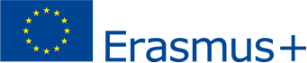 Blended Intensive Programme (BIP)Institutional Agreement/ Commitment of the parties This statement is to confirm that the undersigning Institutions are willing to be partners within the Erasmus+ funded Blended Intensive Programme (BIP) entitled:Mind Your Business: Summer School on Strategic Business Thinking which consists of a virtual component lasting from June 20, 2024 to June 21, 2024 and a physical one lasting from June 24, 2024 to June 28, 2024.Both Institutions undertake to apply all the principles of the Erasmus Charter for Higher Education and to Blended Intensive Programme short mobility rules. For the 2023/24 academic year, the BIP participants will meet at UBB, Babeș-Bolyai University from June 24, 2024 to June 28, 2024.Commitment of the partiesReceiving Institution: Babeș-Bolyai UniversityName of the signatory: Prof. Dr. Daniel DavidPosition: RectorSending Institution: Name of the signatory: Position: Signature: Date:Signature: Date: